Green CorridorLone Working Policy & ProcedureDOCUMENT CONTROLISSUE CONTROL PRINCIPAL RELATED POLICIES & PROCEDURESCONFIRMATION OF RECEIPT OF POLICY & PROCEDUREI confirm I have received a copy of this policy and procedure and have read and understood the contents. I also confirm I have sought clarification from my line manager on any issues which I am not clear about.Signed: Date:Please return this signed copy to your individual Polices and Procedures folder for future reference.ContentsPurpose and RationaleOutcome Focused Aims and ObjectivesScopeDefinitionsDutiesProcessTraining and SupportMonitoringAPPENDIXStep-by-step Procedure for Lone WorkingPURPOSE AND RATIONALEGreen Corridor staff work across our Learning and Development Centre, project sites and occasionally from home. In order to do this, there may be instances when staff are required to work alone. The charity has a duty to ensure the safety of our staff in these situations (Health and Safety at Work Act 1974 and Management of Health and Safety at Work Regulations 1999).This policy and procedure provides a framework to ensure:a risk assessment is undertaken, and appropriate support provided if required;systems are in place to be able to locate mobile staff working in our communities;systems are in place to maintain the safety of office-based staff who need to work extended/amended hours either in the office or at home.This policy will apply to any member of staff who is required to do any work alone or with limited back-up whether within our main office, at other premises or at home. AIMS AND OBJECTIVESObjectives of this policy are:to ensure safe lone working practices by staff across the charityto provide assurance that mechanisms to safely manage staff lone working throughout the charity are operationalto provide a clear approach to how staff lone work and how line managers are responsible for these systems of workingto ensure the policy is adhered to by all staff for the purpose of safe management of lone workingSCOPEThis policy and procedure applies to all Green Corridor staff when working alone, including seconded staff. This policy must be read in conjunction with Chapter 22 of our Health & Safety Manual giving advice on how staff can manage their personal safety in general and particularly when working aloneDEFINITIONSLone working is defined as any situation or location in which someone works without a colleague nearby or when out of sight or earshot of another colleague.A ‘Buddy’ is defined as - ‘a person who is their nominated contact for the period in which they will be working alone’.DUTIESThe following staff will have responsibility:Chief Executive Officer (CEO)To ensure that Line Managers are implementing this PolicyHeads of DepartmentWill ensure that their staff have access to this policy, and that systems and processes are in place to monitor the safety and whereabouts of lone workers. They will monitor the level of incidents and amend practices accordingly.Lone WorkersStaff will ensure that they understand the contents of this policy before working alone and follow the guidance provided. They will report breaches of security and violent/ abusive incidents via the adverse incident process.BuddiesA member of staff within a team who has been nominated to ensure that the contact details and whereabouts of Individual Lone Workers (IWL) are known and available.PROCESSThe policy will consider the needs of staff working off site, those working alone in the office and those working from home separately.Staff Working off siteBefore working with learners, volunteers or members of the public off site a GC risk assessment must be undertaken and documented. This should take account of age, religious, disability, learning disability, sexual orientation, cultural or gender issues and give due consideration as to whether it is appropriate for a male or female member of staff to work alone. If there is insufficient information to inform a risk assessment then lone working will not be permitted.The ‘Buddy’ systemIt is essential that any Identified Lone Workers (ILW) keep in contact with colleagues and ensure that they make another colleague aware of their movements. This can be done by implementing various management procedures, such as the ‘Buddy System’. Overall the line manager is responsible for ensuring that there are procedures and systems in place for the safety of their staff within their team.ILW whilst working away from our main site must ensure:that all electronic work diaries are updated on a daily basisthat all electronic work diaries have the necessary permissions to allow the team manager or nominated deputy to accessthat all personal contact details are updated and changes made known to their line manager.To support this process a member of staff can be nominated to ensure that the contact details and whereabouts of all ILW are known and available. This staff member is known as a ‘Buddy’; in the absence of a ‘Buddy’ the contact details of each ILW must be accessible to the line manager.The nominated ‘buddy’ will:be fully aware of the planned movements of the ILWhave all necessary contact details i.e. mobile phone numberaccess to personal contact details, such as next of kin (not appropriate for infrequent lone workers)have details of the ILW’s known breaks or rest periodsattempt to contact the ILW, if the ILW fails to contact the ‘buddy’ as agreedfollow the agreed local escalation procedure for alerting their senior manager or the police, if the ILW cannot be contacted or if they fail to contact their ‘buddy’ within agreed and reasonable timescalesEssential to the effective operation of the ‘Buddy System’ are the following factors:the ‘buddy’ must be made aware that they have been nominated and what the procedures and requirement for this role arecontingency arrangements should be in place for someone else to take over the role of the ‘buddy’ in case the nominated person is called away unexpectedlythere must be procedures in place to allow someone else to take over the role of the ‘buddy’, should the lone working situation extend past the end of thenominated person’s normal working day or shift.A buddy system can be implemented as a control measure according to the risks presented and whether this control is required will be determined by undertaking a risk assessment.Prior to undertaking work alone and away from our main site the member of staff should ensure that mobile phones are switched on and charged. Staff using our Staysafe Lone Worker app should ensure their phone is charged and follow all agreed procedures for their safe and effective useIf a member of staff does not report back as agreed then buddy / line manager should attempt to make contact on all numbers including home number.If contact cannot be established with the member of staff, the manager should contact the service user to confirm the visit and then if necessary track back to the last known whereabouts of the staff member.If the member of staff can still not be contacted, the nominated manager should be informed and take appropriate action, including contacting the police as appropriate. Staff Working alone at OfficeThe CEO will set out a time when the building will be vacated by all staff and what processes are required if staff need to work beyond this time. Staff should only work alone in office accommodation with the agreement of their line manager and taking into account the following actions:in occupied office accommodation staff working beyond normal working hours or during the weekends/holidays should identify if there are other people working in the building and how they can be contacted. Staff should ensure that they are aware of how to contact support in an emergencyStaff needing to undertake amended hours and who will therefore be working alone should discuss the situation with their manager. The manager should then undertake an assessment of risk with them that will include the following:the general security of the building / site level of crime within the local communityaccess to telephone / lone worker monitoring systemability to access support from security services or other adjacent teamsproximity of medical services and potential for service users entering premisestime of day the individual will be workingprevious incidents of security breaches within the buildingDependent on the outcomes of the assessment the following should be considered;an alternative base which is either occupied or is more secure should be identified where the individual can workstaff member should be allowed to work from homestaff should be allowed to work in their present office base if specific communication systems are adhered toStaff Working alone at HomeStaff should only work from home with the agreement of their line manager and taking into account the following actions:Staff should ensure that they are aware of how to contact support in an emergencyThe manager should then undertake an assessment of risk with them that will include the following:the general security of home environment potential level of distraction at home e.g. childrenaccess to telephone / lone worker monitoring devices (see below)time of day the individual will be workingDSE assessment at homeUse of Technology (Lone Working Devices)It is widely recognised and accepted that lone working staff within Green Corridor face increased risks, in part because many do not have immediate support of colleagues. Lone workers may not be able to extricate themselves from a situation. They may be working in a high crime area or an isolated rural location; or they may be working at night, away from a main infrastructure, therefore effectively alone. In their role, they may be in possession of equipment that might be attractive to undesirables and who, in some cases, might turn to abuse or violence to achieve this.In response to the risks we support the use of lone working technology if their use has been identified via risk assessment as a tool that would increase the safety of staff. Ultimately if a lone worker feels that there is a risk to their personal safety, they should always remove themselves from the situation and get help immediately. Although not a solution in itself, this guidance reflects the wide range of options available when supported by robust policies, procedures and systems.Stay safe Lone Working DevicesStaysafe lone working devices provided for staff assessed as at risk has the following key features:The devices are uniquely styled as an identity badge.The app device is easy to use.Featuring red and amber alert capabilities.The push of a discreet button activates an audio call to the dedicated 24/7 RelianceMonitoring Centre.An expert responder can pinpoint the user’s precise location, assess and record unfolding events, take appropriate action and, if necessary, escalate the call to the emergency services.Flow chart illustrating the procedure for agreeing and managing lone working at main office and surrounding site 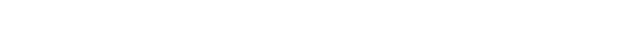 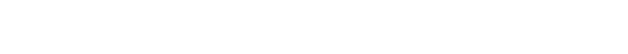 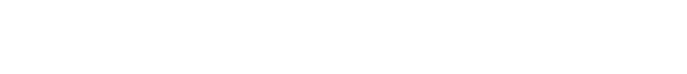 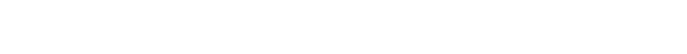 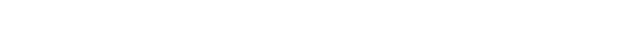 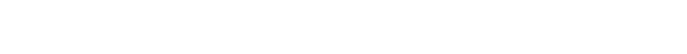 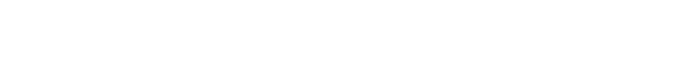 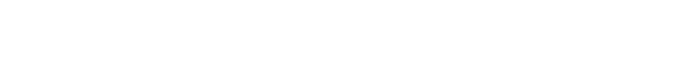 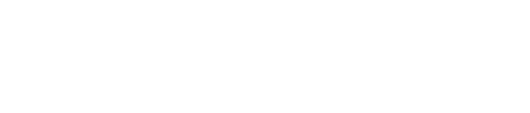 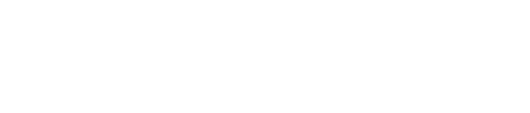 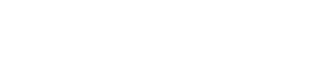 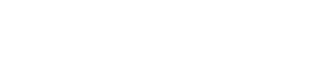 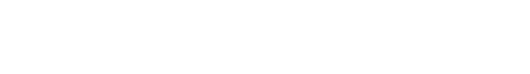 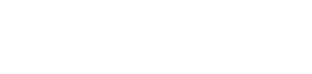 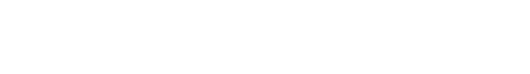 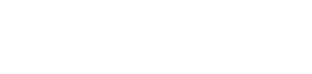 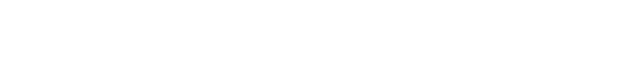 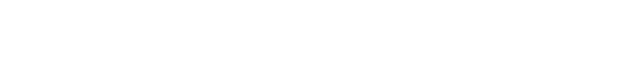 TRAINING AND SUPPORTAll lone workers receive training on induction and line managers will ensure that risk assessments / local procedures are in place.MONITORINGThe CEO reports H&S quarterly to the board including any issues over lone working and any gaps identified or remedial action required will be included in the report.APPENDIX A Step-by-step Lone Working ProcedureIndividual Lone worker (ILW) speaks to Line Manager (LM), or vice versa, requesting lone working at a specific location, including from home. LM assesses risk and creates specific risk assessment with ILW based on GC generic Lone Working Risk Assessment template.All risk levels need to be acceptable i.e. rated low/medium after suitable control measures have been agreed to reduce risk to as low as reasonably practicable and deployment of buddy or StaySafe lone worker application.  If any risk remains high i.e. rated 10 or above on our risk grid (see H&S Manual page 17.) lone working will simply NOT BE PERMITTED.ILW emails all relevant information to buddy/LM using ILW Log sheet in Appendix B (start/end time of lone working period, activities, contact details etc.) If working on GC main site ensure double gates are closed but NOT PADLOCKED to allow for emergency medical access if required.ILW duty to telephone designated buddy, LM or StaySafe at agreed intervals and especially at agreed end time of agreed lone working period (as shown on log sheet). Use hourly alarm feature on phone to remind yourself to contact buddy during lone working activity and most importantly ring in once activity complete and you have arrived home safely. If no contact received at pre-agreed times and/or end time expires and no contact has been made between ILW and buddy/LM/StaySafe then escalation is required i.e. buddy to contact ILW and if no response then to contact LM and if no response to call out 24/7 emergency services?  If using StaySafe then automatic escalation procedure in place.A written record of all lone working events must be kept using attached ILW log sheet.APPENDIX B - Individual Lone Worker Log SheetDocument Number20DescriptionThis document describes the procedure for Green Corridor’s Lone Working Policy Document TypePolicy and ProcedureDocument OwnerCEODocument ApproversBoard of TrusteesApproval Date November 2019Date of Next ReviewNovember 2022VersionDateCommentsAuthor1.0November 2019New PolicyT KnightDocument TitleLocation14. Staff HandbookGC Policies & Procedures15. Health & SafetyGC Policies & Procedures16. Health & Safety Handbook Chapter 22.NameJob TitleLine ManagerAll requests to work beyond normal arrangements or at weekends must be considered by the Head of Department.All requests to work beyond normal arrangements or at weekends must be considered by the Head of Department.All requests to work beyond normal arrangements or at weekends must be considered by the Head of Department.All requests to work beyond normal arrangements or at weekends must be considered by the Head of Department.A risk assessment should be undertaken to guide the decisions made.A risk assessment should be undertaken to guide the decisions made.A risk assessment should be undertaken to guide the decisions made.A risk assessment should be undertaken to guide the decisions made.Staff member provides contact details– mobile / home telephone numbers and informs when task complete.Staff member provides contact details– mobile / home telephone numbers and informs when task complete.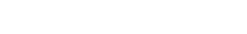 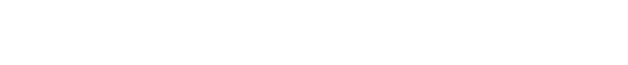 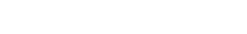 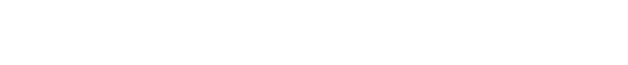 Name of Individual Lone Worker (ILW):Name of Individual Lone Worker (ILW):Name of Individual Lone Worker (ILW):Name of Individual Lone Worker (ILW):Mobile No:Name of Site:Name of Site:Name of Site:Name of Site:Location of Site:Vehicle registration make / model and colour:Vehicle registration make / model and colour:Vehicle registration make / model and colour:Vehicle registration make / model and colour:Planned destination after leaving site i.e. home address or alternative:Name of GC lone worker buddy:Or are you using Staysafe Loneworker App.Y  /  N  (please circle)Name of GC lone worker buddy:Or are you using Staysafe Loneworker App.Y  /  N  (please circle)Name of GC lone worker buddy:Or are you using Staysafe Loneworker App.Y  /  N  (please circle)Name of GC lone worker buddy:Or are you using Staysafe Loneworker App.Y  /  N  (please circle)Buddy Mobile No:Mobile No: of StaySafe App if different from ILW above (i.e. lone worker duty phone)Initial / On Site Call Received:  Y / N Initial / On Site Call Received:  Y / N Initial / On Site Call Received:  Y / N Initial / On Site Call Received:  Y / N Time Received:Activity of ILW (record in brief only significant activity as detailed in risk assessment):Hourly (or alternative) Contact Required: Y / N (log calls below)Activity of ILW (record in brief only significant activity as detailed in risk assessment):Hourly (or alternative) Contact Required: Y / N (log calls below)Activity of ILW (record in brief only significant activity as detailed in risk assessment):Hourly (or alternative) Contact Required: Y / N (log calls below)Activity of ILW (record in brief only significant activity as detailed in risk assessment):Hourly (or alternative) Contact Required: Y / N (log calls below)Activity of ILW (record in brief only significant activity as detailed in risk assessment):Hourly (or alternative) Contact Required: Y / N (log calls below)Call Due Time:Call Received at:Remarks:Remarks:Remarks:Time Home Safe Call Received:        Time Home Safe Call Received:        Time Home Safe Call Received:        APPENDIX 3 - RISK ASSESSMENT FORM.ACTIVITY:           RA11 – LONE WORKING                                                      LOCATION:        L&DC                              APPENDIX 3 - RISK ASSESSMENT FORM.ACTIVITY:           RA11 – LONE WORKING                                                      LOCATION:        L&DC                              APPENDIX 3 - RISK ASSESSMENT FORM.ACTIVITY:           RA11 – LONE WORKING                                                      LOCATION:        L&DC                              APPENDIX 3 - RISK ASSESSMENT FORM.ACTIVITY:           RA11 – LONE WORKING                                                      LOCATION:        L&DC                              APPENDIX 3 - RISK ASSESSMENT FORM.ACTIVITY:           RA11 – LONE WORKING                                                      LOCATION:        L&DC                              APPENDIX 3 - RISK ASSESSMENT FORM.ACTIVITY:           RA11 – LONE WORKING                                                      LOCATION:        L&DC                              APPENDIX 3 - RISK ASSESSMENT FORM.ACTIVITY:           RA11 – LONE WORKING                                                      LOCATION:        L&DC                              APPENDIX 3 - RISK ASSESSMENT FORM.ACTIVITY:           RA11 – LONE WORKING                                                      LOCATION:        L&DC                              APPENDIX 3 - RISK ASSESSMENT FORM.ACTIVITY:           RA11 – LONE WORKING                                                      LOCATION:        L&DC                              APPENDIX 3 - RISK ASSESSMENT FORM.ACTIVITY:           RA11 – LONE WORKING                                                      LOCATION:        L&DC                              APPENDIX 3 - RISK ASSESSMENT FORM.ACTIVITY:           RA11 – LONE WORKING                                                      LOCATION:        L&DC                              ID Hazard WhoCurrent Control MeasuresSLRFurther Action RequiredWho & WhenSLRTrips and fallsILW Ensure walkways are clear of obstructions, wear PPE4312Prepare work areas prior to anticipated out of hours workingStaff on-going428Attack opening or closing siteILWEnsure double manning when opening closing site4312Change gate codes annuallyMC428Sudden heart attack / strokeILWDeploy StaySafe Lone Worker app or ring buddy / 9995315Train all staff in systemCEO by Sept 2019431Trespasser on siteILWClose but do not lock both sets of gates when on site alone to prevent trespass3412Lock yourself in office and toilet and ring 999Staff on-going326Insert specific activities …Date:     2nd April 2019Date:     2nd April 2019Assessed by:   Tim KnightAssessed by:   Tim KnightAssessed by:   Tim KnightAssessed by:   Tim KnightAssessed by:   Tim KnightReview:  April 2021Review:  April 2021Review:  April 2021Review:  April 2021